Základní škola JIH, Mariánské Lázně, Komenského 459, příspěvková organizace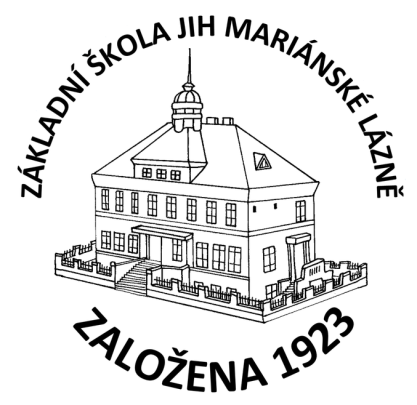 O B J E D N Á V K AObjednáváme u Vás opravu zvlhlého zdiva v suterénu školy dle schválení usnesení č. RM/474/20 ze dne 22.9.2020 v celkové částce 97.285,- Kč bez DPH.V Mariánských Lázních dne 24. 9. 2020Mgr. Jaroslava Baumgartnerová              ředitelka školyZednické práceRoman ZídekPlzeňská 450353 01 Velká HleďsebeIČ: 73681334